Araştırma MakalesiBaşlıkAd Soyad 1 , Ad Soyad 2  ve Ad Soyad 2,* 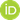 1	Adres 1; e-mail@e-mail.com2	Adress 2; e-mail@e-mail.com*	Sorumlu yazarÖzet: International Journal of Pure and Applied Sciences'a gönderilen makalelerin İngilizce özetleri bu bölüme yazılmalıdır. Özet en az 100, en fazla 200 kelime olmalıdır. Özette makale hakkında genel bilgiler yer almalı ve elde edilen sonuçlar kısaca verilmelidir. Özet, makalenin objektif bir sunumu olmalı ve ana metinde sunulmayan ve kanıtlanmayan sonuçları içermemeli ve ana sonuçları abartmamalıdır. Özette referans verilmemelidir.Anahtar Kelimeler:  anahtar kelime 1; anahtar kelime 2; anahtar kelime 3 (Anahtar kelimeler en az 3 en çok 5 tane olmalıdır.)TitleAbstract: English abstracts of the articles submitted to the International Journal of Pure and Applied Sciences should be written in this section. The abstract should be minimum 100 words and maximum 200 words. In the abstract, there should be general information about the article and the results obtained should be given briefly. The abstract should be an objective representation of the article and it must not contain results that are not presented and substantiated in the main text and should not exaggerate the main conclusions. References should not be given in the abstract.Keywords: keyword 1; keyword 2; keyword 3 (Keywords should be at least 3 and at most 5.)Gönderim: TarihKabul: Tarih